Publicado en  el 07/10/2016 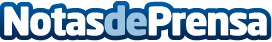 La entrada de los grupos de comunicación en los eSports, protagonizada por MediaproDiferentes sectores han entrado ya, en España, en el mundo de los eSports. Ahora toca ver como reaccionarán los otros grandes grupos de comunicación del país, pues Mediaset ha apostado invertiendo en la Liga Profesional de VideojuegosDatos de contacto:Nota de prensa publicada en: https://www.notasdeprensa.es/la-entrada-de-los-grupos-de-comunicacion-en Categorias: Juegos E-Commerce Recursos humanos Gaming http://www.notasdeprensa.es